OFFICIAL NOMINATION FORM TO SUBMIT A CANDIDACY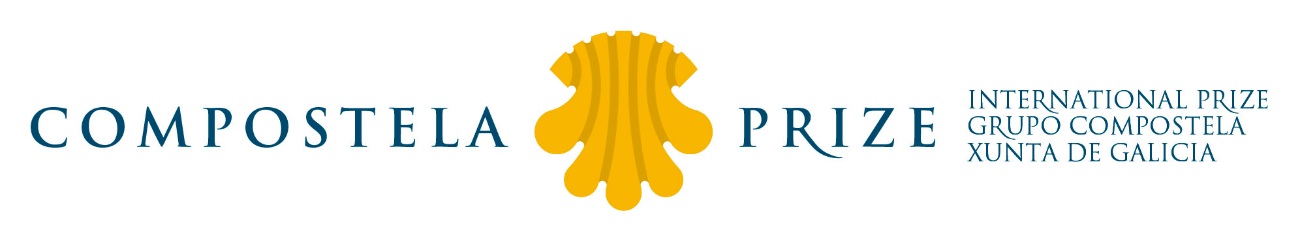 (XXVIII EDITION – ACADEMIC YEAR 2023-2024)DATA OF THE CANDIDATE:Name and surname: 	     Position:	     Nationality:	     Birth date:	     Address:	     Telephone: 	     Email:	     	Reasons for proposing the candidate:*A full CV of the natural or legal person being nominated must be attached to this form.CANDIDACY PROPOSED BY:Name and surname:	     Position:	     Institution:	     Signature and seal:	THE CANDIDACY SHOULD BE SENT BY EMAIL WITH ‘ACKNOWLEDGMENT OF READING’ TO GRUPO.COMPOSTELA@USC.ES BEFORE THE END OF 22 MARCH 2024.